臺灣臺北地方法院國民法官模擬法庭專題演練「多數被告、向下扎根、學者轉任法官」專題新聞稿本院於今日(5月18日)起至5月20日共計三日舉辦第二輪第二場次國民法官模擬法庭及交流座談會。本次模擬依照司法院函示採取特定議題重點式演練，主要演練多數被告在國民法官制度下如何適當妥善有效進行審理。除依照國民法官法規定隨機選出模擬之國民法官進行演練外，為使學者體驗合議庭法官與國民法官共同審判及評議之經驗，內化學者對於轉任法官之了解，進一步達成法官進用多元化的目標，本院特邀請臺北大學法學院顏榕教授、東吳大學法學院黃鼎軒教授、文化大學法學院黃宗旻教授，帶領本次未被選任為國民法官的候選國民法官，全程觀摩審判過程，並進行評議。另為將國民法官制度向下扎根，讓年輕世代的法律學習者能深入了解制度的精神及實際運作，本次亦邀請臺灣大學、臺北大學法學院、東吳大學法學院、文化大學法學院、世新大學法學院推薦法律系學生參與組團，全程觀摩審理程序後自主評議。希望能從各個不同角度的成員所做出的判決結果及意見，完善實務的運作。本次模擬之案例事實為被告2人在市區內競速危險駕駛造成被害人死亡，檢察官以被告涉犯刑法第185條第2項之危險駕駛致人於死罪，向國民法庭提起公訴。本院由林勇如法官擔任審判長，吳明蒼法官擔任受命法官及郭又禎法官擔任陪席法官。臺北地方檢察署推派楊舒雯、黃振城、高光萱等3位檢察官擔任公訴檢察官進行論告，臺北律師公會則推派陳一銘、林士勛、張安婷、魯忠軒、許哲維等5位律師擔任辯護人，為被告進行辦護。模擬法庭活動開始前，本院黃國忠院長首先歡迎各界前來參與本次模擬法庭之來賓，並表示國民法官法庭的模擬，動用相當多的資源，為使模擬達到最佳效益，本次除正式演練之法官及國民法官外，另邀請法律系學者、年輕學子及未入選之候選國民法官等共組成4組影子團，觀看審判全程後各別進行評議，並在座談會中進行交流，以期集思廣益，讓模擬演練從不同視野，擷取更多資訊，發揮最佳效應，為國民法官制度正式上路時做好準備。考選部許舒翔部長則提及考選部在去年與考試院、司法院、法務部擬定法律專業人員資格及任用條例草案送到立法院，希望在法律專業人才的選拔及考試做成變革，未來法律人在通過考試後，再經過一年實務訓練，包含到法院、檢察機關及律師事務所實習，通過後取得律師資格，再由司法院選拔法官，法務部選拔檢察官，行政機關選拔法制人員，選拔出的優秀法律專業人才，能更加符合用人機關的需求，有助於未來司法審判的完善度，再配合國民法官制度的運行，更增加司法信任度。教育部學生事務及特殊教育司吳林輝司長則致詞感謝司法院在前進校園的國民法庭活動的推動，迄今已經將近三百多場次活動，專題演講部分已經四百多個場次，有四萬多人次參與，活動透過法官到校園內宣導，並提供道具及劇本，與學校方面配合，由學生擔任國民法官進行模擬，學生的印象都非常深刻，體會到審判與決定都是非常艱鉅的工作，從國民法官與法官間共同完成審判的過程，國民法官可以了解審判工作的艱鉅，法官也可以了解國民法官乃至一般民眾，對於案件可能有不同於法官的關心重點。教育部也有責任在學生走出校園前做好成為國民法官的準備工作，因此，除在公民教育的課程中有對於國民法官制度的介紹，而透過校園模擬的活動，讓老師也進一步就課程中的介紹有更深入的瞭解，達到最佳的教學效果。臺北地方檢察署檢察長林邦樑表示，國民法官新制對於檢察官是全新的挑戰，在公判庭上，檢察官要學習從文字轉為畫面，平面轉為立體的呈現方式，讓只有一紙起訴狀的國民法官，能透過審判程序建構出犯罪事實的原貌，感謝本院舉辦多次的擬真模擬法庭，讓檢察官有實戰經驗。台北律師公會理事長范瑞華律師致詞表示，目前臺北律師公會約有8千位會員，如果要達到百分之一的律師具備能力投入國民法庭的辯護工作，就必須有80人次以上參加模擬法庭，目前尚未達標，公會也希望盡可能呼籲更多律師參與擬真模擬法庭。政治大學法學院許政賢院長表示，認定事實與量刑是非常困難的工作，透過國民法庭讓國民參與審判，除引進國民法官不同角度的意見，也會促進國民對審判實務及法官工作的了解，增加司法的透明度及信任度。臺北大學法學院杜怡靜院長表示，因為參與法官評鑑的工作，了解法官工作的辛苦，但法官卻飽受敗訴當事人指摘不公平的申訴評鑑，藉著國民法官制度可以讓社會大眾了解法院的判決，增加信賴度，減少對法官不必要的申訴評鑑。東吳大學法學院莊永丞副院長則表示，法律系老師及學生藉由參與本次模擬法庭，讓老師在教學上及學生在未來選擇職業的路上有更進一步的認識。文化大學王志誠院長表示：國民法官制度讓國民參與接近司法重大案件，讓國民更了解審檢辯在工作上投入的心力，以及結論作成的艱辛，相信藉由國民法官制度讓人民更信賴司法也讓司法更為進步。世新大學林恒志院長表示，世新大學受司法院委託進行律師對司法信賴度調查，106年的調查結果是62.5%，110年則提高到82.9%，可見專業律師對於司法信賴度是有高的評價，一般民眾對司法活動不了解，國民法官制度是可以促進國民對於司法活動的了解，增加司法信賴度。模擬法庭活動於本日9時30分開始進行國民法官選任、宣誓、審判長的審前說明後，隨即展開審理及評議，審判程序將進行二日至明日(19)下午5時30分進行宣判後結束。第三日(20)舉行由黃國忠院長主持之交流座談會，針對本次演練相關問題，與國民法官、審檢辯及各界來賓進行深度的意見交流及檢討，所得結論，本院將在各次的模擬演練中實踐，以期待在112年1月1日新制上路時，能運作順暢，讓國民法官制度發揮提高司法信任度的功能。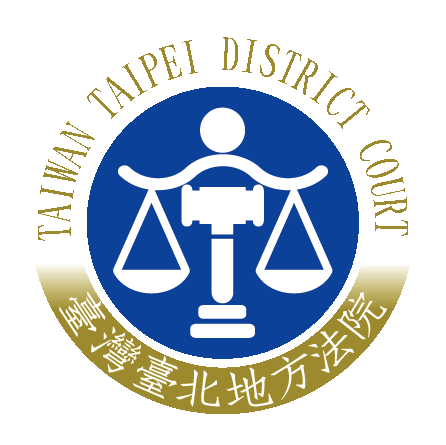 臺灣臺北地方法院新聞稿    發稿日期：111年5月18日    發稿單位：公共關係室    連 絡 人：行政庭長  黃珮禎    連絡電話：02-23146871分機6039  編號：111-15